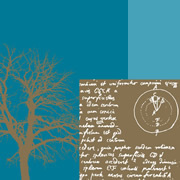 Learning Project: CelebrationsLearning Project: CelebrationsLearning Project: CelebrationsAge Range: ​Year 6 Age Range: ​Year 6 Age Range: ​Year 6 Weekly Maths Tasks (Aim to do 1 per day)Weekly Maths Tasks (Aim to do 1 per day)Weekly Reading Tasks (Aim to do 1 per day)What does Percentage mean?Monday: Have a look at these different videos about percentages on BBC Bitesize and then complete the activities.  ACTIVITY 1 What is a percentage?ACTIVITY 2 How to calculate percentages?ACTIVITY 3 Pitch PercentagesTuesday: Shopping Day Sheet (attached)20% off £70 =   10% = £7                          20% = £14Answer = £70 - £14 = £56Wednesday: Ask your child to practise finding percentages filling in answers that also incorporate other maths skills.(SHOPPING DAY PRACTICAL)Thursday: Encourage your child to have a go at solving this problem: 400,000 people visited Alton Towers over the course of a week. 25% of the people visited on Sunday. 30% of the people visited on Saturday. How many people visited Alton Towers throughout the rest of the week? Can your child come up with their own problem that is similar to this one?Friday: Have a go at the online percentage games. Good luck!Percentage Games: ONLINE PERCENTAGESMonday- Encourage your child to listen to a free age-appropriate audiobook here, choose a book from Oxford Owl or continue with their chapter book. Tuesday-  Ask your child to create a true or false quiz about a book that they have recently read. Test out the quiz on somebody else who has read the book too. Wednesday- Your child can listen to or read along with the poem ‘Christmas Come-An-Gorn’ here. Can they summarise what each verse is about? Thursday- Encourage your child to read the world news section of a newspaper. Are any celebrations referenced? If not, can they find an article about a celebration? This could be a celebration of an event or a person. Friday- Your child can independently read about celebrations across the world here. Ask them to list 5 new pieces of information that they have learned. Monday- Encourage your child to listen to a free age-appropriate audiobook here, choose a book from Oxford Owl or continue with their chapter book. Tuesday-  Ask your child to create a true or false quiz about a book that they have recently read. Test out the quiz on somebody else who has read the book too. Wednesday- Your child can listen to or read along with the poem ‘Christmas Come-An-Gorn’ here. Can they summarise what each verse is about? Thursday- Encourage your child to read the world news section of a newspaper. Are any celebrations referenced? If not, can they find an article about a celebration? This could be a celebration of an event or a person. Friday- Your child can independently read about celebrations across the world here. Ask them to list 5 new pieces of information that they have learned. Weekly Spelling Tasks (Aim to do 1 per day) Weekly Spelling Tasks (Aim to do 1 per day) Weekly Writing Tasks (Aim to do 1 per day) Monday- Can your child list a word that corresponds with the start of the following letters related to festivals? C E L E B R A T I O N STuesday- Your child can create their very own word search. The theme of this should be ‘Celebrations’.Wednesday- Ask your child to create a glossary linked to a cultural celebration. They can include pictures for each word/phrase too. Thursday- Pick 10 Common Exception words from the Year 5/6 spelling list. Your child can write them replacing each vowel with a line e.g. -cc-mm-d-t-. They then need to go back and add the vowels. Friday- Can your child use a thesaurus to improve any word choices from Monday’s writing task. There’s an online version here. Monday- Get your child to create a newspaper report about the day that they were born- include weather on the day, stories in the news, etc. Can they interview any family members and include quotes in their article? Tuesday- Celebrate a local person- ask your child to write a list of local people worth celebrating. Afterwards, get them to write an information report about the contribution the top three have made to their community.Wednesday- Ask your child to select a celebration from their culture and generate a multiple choice quiz about this event. Test the quiz out on the family!Thursday- Birthdays should not be celebrated. Does your child agree or disagree with the statement above? Ask them to justify their opinion using facts.Perhaps they could write this as a written discussion or even make a video. Friday- Write your very own superhero kid story. Use this Kid Normal resource to support. It includes a video and audio version of the Kid Normal book series. Monday- Get your child to create a newspaper report about the day that they were born- include weather on the day, stories in the news, etc. Can they interview any family members and include quotes in their article? Tuesday- Celebrate a local person- ask your child to write a list of local people worth celebrating. Afterwards, get them to write an information report about the contribution the top three have made to their community.Wednesday- Ask your child to select a celebration from their culture and generate a multiple choice quiz about this event. Test the quiz out on the family!Thursday- Birthdays should not be celebrated. Does your child agree or disagree with the statement above? Ask them to justify their opinion using facts.Perhaps they could write this as a written discussion or even make a video. Friday- Write your very own superhero kid story. Use this Kid Normal resource to support. It includes a video and audio version of the Kid Normal book series. Learning Project - to be done throughout the week Learning Project - to be done throughout the week Learning Project - to be done throughout the week This project this week aims to provide opportunities for your child to learn more about celebrations. Learning may focus and different types of celebrations that take place and who may celebrate them. It could look at how people celebrate different events differently in other parts of the world. Planning a Celebration- It’s time to plan a celebration event of their choice. This could be a birthday party, an Eid celebration, an Easter hunt or anything else they wish to plan. Tell them they have £150 to spend and 25 guests will be attending. What will the money be spent on? Ask them to plan the celebration considering the location of the event, how they will decorate the venue, what their guests will eat and drink and how they will entertain their guests. Get them to detail the timings of the event and any timings for preparation.Time to Design- Can they imagine their perfect celebration outfit? What would it look like? What would it be made from? How comfortable would it need to be? Ask them to design a costume for a celebration of their choice. Think about the patterns they would like to incorporate on their design and the cultural traditions. Share their designs at #TheLearningProjects.  Birthdays around the World- Birthdays are celebrated differently in different countries. Write an information report detailing how birthdays are celebrated in the following countries: China, England, Spain, Italy and Mexico. Ask your child which country would they like to celebrate their birthday in based on their findings? Why?  What’s the Same and what is Different? - Select a holiday/festival of their choice and research how different countries around the world celebrate this event. They could compare whether it is celebrated at the same time, the outfits people wear, the food eaten, etc. Make a video, poster or report of the things they have discovered. British Celebrations- In Great Britain, Valentine’s Day, St Patrick’s Day and Bonfire Night are just some of the celebrations that take place. Ask your child to choose one celebration day and research how the celebration came to be. Using the information they have found, plot the events on a timeline and include dates, details and pictures/sketches. Now create a poster advertising the celebration day. This could be done on a computer programme of your choice or on paper.This project this week aims to provide opportunities for your child to learn more about celebrations. Learning may focus and different types of celebrations that take place and who may celebrate them. It could look at how people celebrate different events differently in other parts of the world. Planning a Celebration- It’s time to plan a celebration event of their choice. This could be a birthday party, an Eid celebration, an Easter hunt or anything else they wish to plan. Tell them they have £150 to spend and 25 guests will be attending. What will the money be spent on? Ask them to plan the celebration considering the location of the event, how they will decorate the venue, what their guests will eat and drink and how they will entertain their guests. Get them to detail the timings of the event and any timings for preparation.Time to Design- Can they imagine their perfect celebration outfit? What would it look like? What would it be made from? How comfortable would it need to be? Ask them to design a costume for a celebration of their choice. Think about the patterns they would like to incorporate on their design and the cultural traditions. Share their designs at #TheLearningProjects.  Birthdays around the World- Birthdays are celebrated differently in different countries. Write an information report detailing how birthdays are celebrated in the following countries: China, England, Spain, Italy and Mexico. Ask your child which country would they like to celebrate their birthday in based on their findings? Why?  What’s the Same and what is Different? - Select a holiday/festival of their choice and research how different countries around the world celebrate this event. They could compare whether it is celebrated at the same time, the outfits people wear, the food eaten, etc. Make a video, poster or report of the things they have discovered. British Celebrations- In Great Britain, Valentine’s Day, St Patrick’s Day and Bonfire Night are just some of the celebrations that take place. Ask your child to choose one celebration day and research how the celebration came to be. Using the information they have found, plot the events on a timeline and include dates, details and pictures/sketches. Now create a poster advertising the celebration day. This could be done on a computer programme of your choice or on paper.This project this week aims to provide opportunities for your child to learn more about celebrations. Learning may focus and different types of celebrations that take place and who may celebrate them. It could look at how people celebrate different events differently in other parts of the world. Planning a Celebration- It’s time to plan a celebration event of their choice. This could be a birthday party, an Eid celebration, an Easter hunt or anything else they wish to plan. Tell them they have £150 to spend and 25 guests will be attending. What will the money be spent on? Ask them to plan the celebration considering the location of the event, how they will decorate the venue, what their guests will eat and drink and how they will entertain their guests. Get them to detail the timings of the event and any timings for preparation.Time to Design- Can they imagine their perfect celebration outfit? What would it look like? What would it be made from? How comfortable would it need to be? Ask them to design a costume for a celebration of their choice. Think about the patterns they would like to incorporate on their design and the cultural traditions. Share their designs at #TheLearningProjects.  Birthdays around the World- Birthdays are celebrated differently in different countries. Write an information report detailing how birthdays are celebrated in the following countries: China, England, Spain, Italy and Mexico. Ask your child which country would they like to celebrate their birthday in based on their findings? Why?  What’s the Same and what is Different? - Select a holiday/festival of their choice and research how different countries around the world celebrate this event. They could compare whether it is celebrated at the same time, the outfits people wear, the food eaten, etc. Make a video, poster or report of the things they have discovered. British Celebrations- In Great Britain, Valentine’s Day, St Patrick’s Day and Bonfire Night are just some of the celebrations that take place. Ask your child to choose one celebration day and research how the celebration came to be. Using the information they have found, plot the events on a timeline and include dates, details and pictures/sketches. Now create a poster advertising the celebration day. This could be done on a computer programme of your choice or on paper.Additional learning resources parents may wish to engage with Additional learning resources parents may wish to engage with Additional learning resources parents may wish to engage with BBC Bitesize - Lots of videos and learning opportunities for all subjects.Classroom Secrets Learning Packs - Reading, writing and maths activities for different ages. Twinkl - Click on the link and sign up using your email address and creating a password. Use the offer code UKTWINKLHELPS. White Rose Maths online maths lessons. Watch a lesson video and complete the worksheet (can be downloaded and completed digitally).Times Table Rockstars and Numbots. Your child can access both of these programmes with their school logins. On Times Table Rockstars, children should aim to play Soundcheck for 20 minutes daily. IXL online. Click here for Year 3 or here for Year 4. There are interactive games to play and guides for parents. Mastery Mathematics Learning Packs. Take a look at the mastery mathematics home learning packs with a range of different activities and lessons. Y5 Talk for Writing Home-school Booklets and Y6 are an excellent resource to support your child’s speaking and listening, reading and writing skills.BBC Bitesize - Lots of videos and learning opportunities for all subjects.Classroom Secrets Learning Packs - Reading, writing and maths activities for different ages. Twinkl - Click on the link and sign up using your email address and creating a password. Use the offer code UKTWINKLHELPS. White Rose Maths online maths lessons. Watch a lesson video and complete the worksheet (can be downloaded and completed digitally).Times Table Rockstars and Numbots. Your child can access both of these programmes with their school logins. On Times Table Rockstars, children should aim to play Soundcheck for 20 minutes daily. IXL online. Click here for Year 3 or here for Year 4. There are interactive games to play and guides for parents. Mastery Mathematics Learning Packs. Take a look at the mastery mathematics home learning packs with a range of different activities and lessons. Y5 Talk for Writing Home-school Booklets and Y6 are an excellent resource to support your child’s speaking and listening, reading and writing skills.BBC Bitesize - Lots of videos and learning opportunities for all subjects.Classroom Secrets Learning Packs - Reading, writing and maths activities for different ages. Twinkl - Click on the link and sign up using your email address and creating a password. Use the offer code UKTWINKLHELPS. White Rose Maths online maths lessons. Watch a lesson video and complete the worksheet (can be downloaded and completed digitally).Times Table Rockstars and Numbots. Your child can access both of these programmes with their school logins. On Times Table Rockstars, children should aim to play Soundcheck for 20 minutes daily. IXL online. Click here for Year 3 or here for Year 4. There are interactive games to play and guides for parents. Mastery Mathematics Learning Packs. Take a look at the mastery mathematics home learning packs with a range of different activities and lessons. Y5 Talk for Writing Home-school Booklets and Y6 are an excellent resource to support your child’s speaking and listening, reading and writing skills.